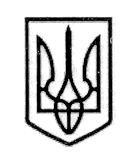 УКРАЇНАСТОРОЖИНЕЦЬКА МІСЬКА РАДАСТОРОЖИНЕЦЬКОГО РАЙОНУ ЧЕРНІВЕЦЬКОЇ ОБЛАСТІВИКОНАВЧИЙ КОМІТЕТР І Ш Е Н Н Я 14 травня 2019 року                                                                                    № 81       З метою забезпечення   утримання   в  належному технічному  стані та  ефективного використання бульдозера ДТ-75 реєстраційний номер 17818 СЄ, 1988 року випуску, керуючись Законом України «Про місцеве самоврядування   в Україні»,виконавчий комітет міської ради вирішив:Передати з балансу КП «Банилів-2017» на баланс КП «Карп-ЕКО 2010»  бульдозер ДТ-75, реєстраційний номер 17818 СЄ, 1988 року випуску.     Інженер-механіку Сторожинецької міської ради Гаврилюку М.П. підготувати необхідну документацію та передати зазначену техніку згідно акту прийому-передачі.Контроль за виконанням даного рішення залишаю за собою.В.о. Сторожинецького міського голови                                   І.Г.МатейчукПідготував:                     Гаврилюк М.П.Погоджено:                     Матейчук І.Г.                                         Брижак П.М.		                 Побіжан А.Г.                                         Баланюк М.М.                                         Сирбу А.В.Про передачу бульдозера з балансу КП «Банилів-2017» на баланс КП «Карп-ЕКО 2010»                                               